Modulo per la candidatura Funzione StrumentaleAl Dirigente ScolasticoIstituto comprensivo “Albino Bernardini” SiniscolaOggetto: Richiesta attribuzione Funzione Strumentale (art. 33- CCNL) Anno scolastico 2021/2022Il/La sottoscritto/a___________________________________________________________Docente di Scuola:In servizio con contratto a tempo indeterminato/determinato presso questo istituto,chiedel’attribuzione della seguente Figura Strumentale al Piano dell’Offerta Formativa, così come individuata nel Collegio dei Docenti relativa all’anno scolastico in corso:Data_______________________                                    Firma_____________________________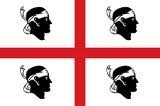 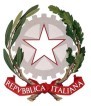 Ministero dell’Istruzione, dell’Università e della RicercaISTITUTO COMPRENSIVO n. 2 “ALBINO BERNARDINI”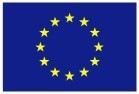 Via Sarcidano loc. “Sa Sedda” - SINISCOLA (NU) - tel. 0784/877813 - fax 0784/874040nuic87900t@istruzione.it- nuic87900t@pec.istruzione.it- sito web:www.icsiniscola2.gov.itVia Sarcidano loc. “Sa Sedda” - SINISCOLA (NU) - tel. 0784/877813 - fax 0784/874040nuic87900t@istruzione.it- nuic87900t@pec.istruzione.it- sito web:www.icsiniscola2.gov.itVia Sarcidano loc. “Sa Sedda” - SINISCOLA (NU) - tel. 0784/877813 - fax 0784/874040nuic87900t@istruzione.it- nuic87900t@pec.istruzione.it- sito web:www.icsiniscola2.gov.it Infanzia Primaria SecondariaGESTIONE PTOFSITO WEB E BLOG SCOLASTICOINCLUSIONETESTI & CONTESTICONTINUITA’ E ORIENTAMENTO